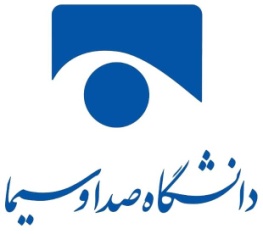  				                                                           بسمه تعاليفرم مشخصات بررسي صلاحيت عمومي داوطلبان رشته‌هاي شرايط خاص                دانشگاه صداوسيما در آزمون سراسري سال 1402تذكر مهم: تكميل اين فرم به صورت تايپ شده، دقيق و كامل ضروري است. فرم تكميل شده را ضمن بارگذاری در سامانه گلستان، به همراه مدارك مورد نياز ديگر در زمان مصاحبه حضوري تحويل دهيد. عدم تحويل فرم تكميل شده به منزله انصراف داوطلب تلقی می‌گردد.عنوان گروه آزمايشي: رياضي-فيزيك  هنر  علوم انساني   عنوان رشته و دوره معرفي شده به ترتيب اولويت در انتخاب رشته:نام رشته ......................................... دوره روزانه   نوبت دوم   اولویت چندم در فرم انتخاب رشته: ......................نام رشته ......................................... دوره روزانه   نوبت دوم   اولویت چندم در فرم انتخاب رشته: ......................نام رشته ......................................... دوره روزانه   نوبت دوم   اولویت چندم در فرم انتخاب رشته: ......................نام رشته ......................................... دوره روزانه   نوبت دوم   اولویت چندم در فرم انتخاب رشته: ......................1- مشخصات فردي:       2- سوابق تحصيلي: *نوع دانشگاه شامل: دولتي، آزاد، غيرانتفاعي، پيام نور، علمي كاربردي و مجازي و ...  **نحوه پذيرش شامل: روزانه، شبانه، پاره وقت و...تاريخ:                                              امضاء:       3- وضعيت شغلي:       4- سوابق فعاليت‌هاي سياسي و اجتماعي (نهادهاي انقلابي، بسيج، انجمن‌هاي اسلامي، امور عام‌المنفعه و ...):        5- معرفان عمومي: مشخصات چهار نفر از افراد مورد اعتماد غير خويشاوند و قابل دسترس از محل سكونت، تحصيل يا كار كه نسبت به شما شناخت كافي داشته باشند را در جدول ذيل مرقوم فرمائيد.(حتي المقدور كارمند دولت يا فرهنگي بوده و در يك استان ساكن يا شاغل باشند).       6-آدرس محل سكونت (در 10 سال اخير):تاريخ:                                              امضاء:       7– زندگي‌نامه خود را در زمينه‌هاي خانوادگي، اجتماعي، فرهنگي و ..... را بطور خلاصه بنويسيد. نام پدر:  ....................    شماره شناسنامه:  ....................    محل تولد: ....................    محل صدور: ....................    تاريخ تولد: ....................           مذهب: .................... تابعيت: ....................   وضعيت تأهل مجرد   متأهل    تعداد اولاد:     ...............      تلفن همراه:   ....................           تلفن محل كار:  ....................   تلفن منزل: ....................   تلفن ديگري كه در مواقع ضروري بتوان با شما تماس گرفت: ....................       نشاني كامل محل سكونت: ......................................................................................................................................................          وضعيت نظام وظيفه: آماده به خدمت      درحال خدمت        معافيت دائم      معافيت تحصيلي      داراي كارت پايان خدمت    مشخصات همسر (در صورت تاهل):نام و نام خانوادگي: ....................     تابعيت: .................... مذهب: .................... محل تولد: .................... مدرك تحصيلي: ....................                                             شغل: .......................................   مقطع تحصيليرشتـهدانشگاه/موسسه/ مركز محل تحصيلشهر محل تحصيلسال شروعسال پايان*نوع دانشگاه**نحوه پذيرشديپلمآدرس و تلفن موسسهکاردانیآدرس و تلفن موسسهكارشناسيآدرس و تلفن موسسهمشاغلنام سازمان يا نهادپست سازمانينوع استخداماستانشهرستانشروعپايانفعليآدرس و تلفن محل كارقبليآدرس و تلفن محل كاررديفنام سازمان يا نهادنوع همكارياز تاريختا تاريخنام مسئولعلت ترك فعاليتنشاني و تلفن محل فعاليت12رديفنام و نام خانوادگينوع رابطه و نحوه آشناييمدتآشناييشغل معرفملاحظات11آدرس و تلفن22آدرس و تلفن33آدرس و تلفن44آدرس و تلفنمحل سكونتسال‌هاي اقامتسال‌هاي اقامتاستان - شهرآدرسمحل سكونتاز سالتا سالاستان - شهرآدرسفعليقبليقبليكروكي نشاني محل سكونت فعلي                                              ▲ شمالكروكي نشاني محل سكونت قبلي                                               ▲ شمالاينجانب  .......................................   با صحت و دقت به سؤالات اين پرسشنامه پاسخ گفته و نسبت به درستي و واقعيت آنها خود را مسئول و متعهد ميدانم.تاريخ:                                              امضاء: